		Poznań, dnia 2 sierpnia 2022 r.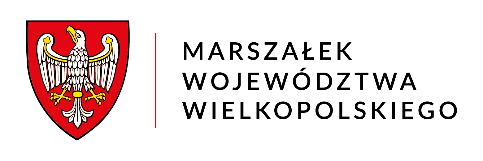      KS-I-O.0003.14.2022      DSK-I-OG.00326/22Szanowna Pani Zofia ItmanRadna SejmikuWojewództwaWielkopolskiegoSzanowna Pani Radna,odpowiadając na Pani interpelację złożoną podczas XLIV sesji Sejmiku Województwa Wielkopolskiego, która odbyła się 18 lipca br., dotyczącą problemów z pozyskaniem destruktu na potrzeby budownictwa, przekazuję następujące wyjaśnienia.	Omawiane zagadnienie wiąże się z procedurą utraty statusu odpadów, o której mowa w przepisach art. 14-15 ustawy z dnia
14 grudnia 2012 r. o odpadach (Dz. U. z 2022 r. poz. 699). Określone rodzaje odpadów przestają być odpadami, jeżeli na skutek poddania ich recyklingowi lub innemu odzyskowi spełniają:łącznie następujące warunki:przedmiot lub substancja mają zostać wykorzystane
do konkretnych celów,istnieje rynek takich przedmiotów lub substancji lub popyt na nie,przedmiot lub substancja spełniają wymagania techniczne dla zastosowania do konkretnych celów oraz wymagania określone w przepisach, w szczególności dotyczących chemikaliów i produktów mających zastosowanie do danego przedmiotu lub danej substancji, i w normach mających zastosowanie do danego produktu,zastosowanie przedmiotu lub substancji nie prowadzi
do negatywnych skutków dla życia, zdrowia ludzi lub środowiska;szczegółowe warunki utraty statusu odpadów, które są określone w przepisach prawa Unii Europejskiej albo w przepisach wykonawczych do ustawy o odpadach, a jeżeli nie zostały określone w tych przepisach – w zezwoleniu na przetwarzanie odpadów.Szczegółowe warunki utraty statusu odpadów dla odpadów destruktu asfaltowego określa rozporządzenie Ministra Klimatu i Środowiska
z dnia 23 grudnia 2021 r. (Dz. U. poz. 2468). Zgodnie z rozporządzeniem destrukt asfaltowy otrzymany w procesie odzysku może zostać wykorzystany do budowy, przebudowy lub remontu dróg, w tym utwardzania placów i poboczy, lub infrastruktury lotniskowej, w tym dróg startowych, dróg kołowania, pasów lotniskowych i płyt postojowych. Ewentualne problemy z pozyskaniem destruktu asfaltowego na ww. cele może wynikać z faktu, iż rozporządzenie określa ścisłe kryteria, jakie muszą zostać spełnione, aby odpady destruktu utraciły status odpadu.Udział marszałka województwa w procedurze utraty statusu odpadów przez odpady destruktu asfaltowego ogranicza się wyłącznie
do sytuacji, w których następuje przetwarzanie odpadów w instalacjach kwalifikowanych jako przedsięwzięcia mogące zawsze znacząco oddziaływać na środowisko. W większości przypadków utrata statusu odpadu następuje w związku z pozainstalacyjnym przetwarzaniem odpadów, które podlega kompetencjom właściwych miejscowo starostów.Reasumując uprzejmie informuję, że Marszałek Województwa Wielkopolskiego nie dysponuje instrumentami umożliwiającymi weryfikację (zmianę) wymagań, jakie muszą zostać spełnione, by odpady destruktu asfaltowego utraciły status odpadów.To na wnioskodawcy spoczywa bowiem ciężar udowodnienia, na gruncie konkretnego postępowania, że szczegółowe warunki określone
w wyżej przywołanym rozporządzeniu Ministra Klimatu i Środowiska zostały spełnione.Z poważaniem z up. MARSZAŁKA WOJEWÓDZTWAJacek BogusławskiCZŁONEK ZARZĄDU